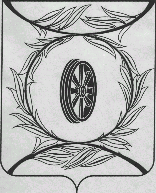 Челябинская областьСОБРАНИЕ ДЕПУТАТОВ КАРТАЛИНСКОГО МУНИЦИПАЛЬНОГО РАЙОНАРЕШЕНИЕот 03 марта 2021 года № 89-Н               О Комиссии по рассмотрению кандидатур на должность аудитора  Контрольно-счётной палаты Карталинского муниципального районаВ соответствии с Положением «О порядке рассмотрения кандидатур на должность председателя (аудитора) Контрольно-счетной палаты Карталинского муниципального района», утвержденным решением Собрания депутатов Карталинского муниципального района от 28 марта 2012 года № 332,Собрание депутатов Карталинского муниципального района РЕШАЕТ:Создать Комиссию по рассмотрению кандидатур на должность аудитора Контрольно-счётной палаты Карталинского муниципального района.2. Утвердить состав Комиссии по рассмотрению кандидатур на должность аудитора Контрольно-счётной палаты Карталинского муниципального района:1) Слинкин Евгений Николаевич – председатель Собрания депутатов Карталинского муниципального района, председатель постоянной комиссии Собрания депутатов Карталинского муниципального по бюджету и налоговой политике;2) Ихсанов Кайрат Амирханович – депутат Собрания депутатов Карталинского муниципального района, председатель постоянной комиссии Собрания депутатов Карталинского муниципального по законодательству и местному самоуправлению, мандатная и по депутатской этике;3) Горулько Геннадий Викторович – депутат Собрания депутатов Карталинского муниципального района, председатель постоянной комиссии Собрания депутатов Карталинского муниципального по социальной политике;4) Прыткова Айман Тулешевна – депутат Собрания депутатов Карталинского муниципального района, член постоянной комиссии Собрания депутатов Карталинского муниципального по социальной политике;5) Михайлов Иван Евгеньевич - депутат Собрания депутатов Карталинского муниципального района, член постоянной комиссии Собрания депутатов Карталинского муниципального по бюджету и налоговой политике. 3. Разместить настоящее решение в официальном сетевом издании администрации Карталинского муниципального района в сети Интернет (http://www.kartalyraion.ru).Председатель Собрания депутатовКарталинского муниципального района                                        Е.Н. Слинкин